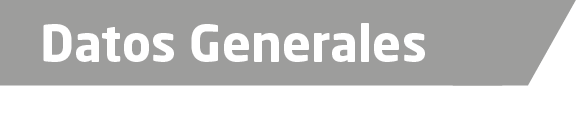 Nombre María de los Ángeles Silva SalmerónGrado de Escolaridad Contaduría Pública y AuditorCédula Profesional (Licenciatura) 2995911 Teléfono de Oficina 228-8-41-61-70. Ext.3520 y 3522Correo Electrónico m.silvasalmeron@gmail.comDatos GeneralesFormación Académica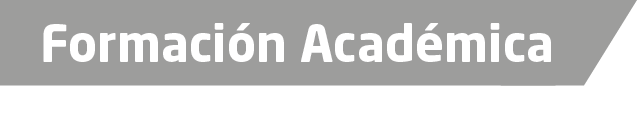 1980-1984Universidad Cristóbal Colon Veracruz, Estudios de Contador Público Auditor.1999-2001Instituto Politécnico Nacional Estudios de Maestría en Ciencias con Especialidad en Administración Pública.2010-2012Universidad Veracruzana / Órgano de Fiscalización Superior del Estado (ORFIS), Estudios en Maestría en Gestión  Municipal.Trayectoria Profesional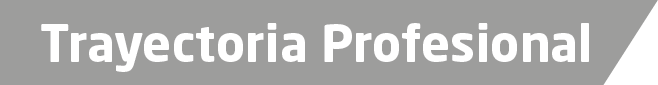 2010 a la FechaLozano Silva Consultores Integrantes, S.C. Socia y Responsable de la Firma de Auditorias, Registro ante el ORFIS y Contraloría del Estado de Veracruz, Veracruz.2010 al 2011Directora de la Licenciatura en Gestión y Administración Municipal del Instituto Veracruzano de Educación, (IVE), Veracruz, Veracruz.2005 al 2010MAE Consultores, S.C. socia, Representante Legal y Responsable de la Firma de Auditorias, Boca del Rio, Veracruz.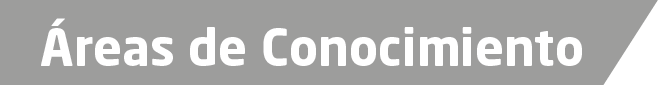 ContaduríaAdministraciónAuditoriaFinanzas